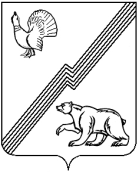 Администрация города ЮгорскаМуниципальное бюджетное учреждение«Централизованная библиотечная система г. Югорска»(МБУ «ЦБС г. Югорска»)Железнодорожная  ул., д. . Югорск, 628260Ханты-Мансийский автономный округ – Югра, Тюменская область,Тел./факс (34675) 7-04-70Email: yugbook@mail.ruОКПО 45795356, ОГРН 1028601845018ИНН\КПП 8622006796/ 86220100129 ноября . исх.№ 393ИзвещениеО внесении изменений в извещение о проведении открытого аукциона в электронной форме № 0187300005811000768 и документацию об открытом аукционе в электронной форме № 0187300005811000768 на право заключения муниципального контракта на аренду нежилого помещения в г.Югорске.Муниципальное бюджетное учреждение «Централизованная библиотечная система города Югорска» вносит изменения в извещение о проведении открытого аукциона в электронной форме № 0187300005811000768 и документацию об открытом аукционе в электронной форме № 0187300005811000768 на право заключения муниципального контракта на аренду нежилого помещения в г.ЮгорскеВ извещении о проведении открытого аукциона в электронной форме:Пункт 7. слова: «не позднее 10 часов 00 минут «5» декабря 2011 года (время местное)» заменить словами «не позднее 10 часов 00 минут «14» декабря 2011 года (время местное)».Пункт 8. слова: «6» декабря 2011 года» заменить словами «15» декабря 2011 года».Пункт 9. слова «9» декабря 2011 года» заменить словами «19» декабря 2011 года».В части I «СВЕДЕНИЯ О ПРОВОДИМОМ ОТКРЫТОМ АУКЦИОНЕ В ЭЛЕКТРОННОЙ ФОРМЕ»:Пункт 15. слова: «не позднее 10 часов 00 минут «5» декабря 2011 года» заменить словами «не позднее 10 часов 00 минут «14» декабря 2011 года (время местное)».Пункт 16. слова: «6» декабря 2011 года» заменить словами «15» декабря 2011 года»Пункт 17. слова:  «9» декабря 2011 года» заменить словами «19» декабря 2011 годаДиректор МБУ «ЦБС г.Югорска»                                                     Т. В. Хвощевская